KARTA PRACY KLASA 4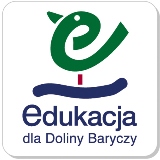 PRACA Z MAPĄ GMINY PRZYGODZICEImię i nazwisko ____________________________________________________________________Przyjrzyj się mapie Przygodzic, odpowiedz na poniższe pytania.1. Sprawdź czy na mapie gminy Przygodzice znajdują się wymienione elementy. Zakreśl kołem właściwą odpowiedź:2. Zapisz jaka jest skala mapy    ________________________________________________________3. Odszukaj w legendzie znaki symbolizujące parking, wieżę, łowisko. Narysuj te znaki.

a) parking






b) wieżac) łowisko4. Sprawdź czy przez Chynową przechodzi szlak konny. Zapisz odpowiedź.

___________________________________________________________________________
5. W pobliżu jakiej miejscowości znajdziemy bardzo dużo pomników przyrody?___________________________________________________________________________

6. W jakim kierunku pójdziemy, jeżeli chcemy iść:	a) z Antonina do Przygodzic
	_____________________________________________________________________	b) z Czarnegolasu do Antonina
	_____________________________________________________________________	c) z Dębnicy do Antonina
	_____________________________________________________________________	d) z Bogufałowa do Chynowej
	_____________________________________________________________________7. Dowolnym kolorem zakoloruj kierunki główne w ćwiczeniu 68. WYKREŚLANKA 
Znajdź 3 ważne elementy mapy.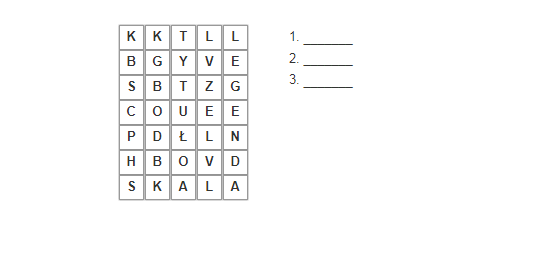 Elementy mapyCzy są obecne na mapie gminy Przygodzice?Czy są obecne na mapie gminy Przygodzice?TYTUŁTAKNIELEGENDATAKNIESKALATAKNIE